Anmeldungals Aktivmitglied	 PassivmitgliedSchweizerischer BlindenbundSelbsthilfe blinder und sehbehinderter Menschen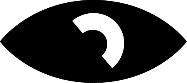 GEMEINSAM NACH VORNE SEHEN.GeschäftsstelleFriedackerstrasse 8Postfach, 8050 ZürichTel. 044 317 90 00; Fax 044 317 90 01info@blind.ch; www.blind.ch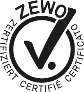 Version 09/2019/GSTBitte in Blockschrift ausfüllen! Danke.Anrede:	 Herr	 FrauName:Vorname:Strasse:PLZ/Ort:	Kanton:Tel. P:	Tel. G:Beruf:Geburtsdatum:Zivilstand:	Grad der Sehbehinderung:  stark sehbehindert Sehrest blindSeit wann?	Was erwarten Sie vom Schweizerischen Blindenbund?Welcher unserer Regionalgruppen möchten Sie sich anschliessen? Bern	 Nordwestschweiz	 Wallis Ostschweiz	 ZürichWelche Beratungsstelle würden Sie ggf. aufsuchen? Aarau	 Brig	 Schaffhausen	 Thun Uznach	 Winterthur	 ZürichKönnen Sie Blindenschrift lesen:	 Ja	 NeinWenn ja:	 Vollschrift	 KurzschriftIch wünsche die Unterlagen des Schweizerischen Blindenbundes: in Schwarzschrift
 in Blindenschrift (Kurzschrift, nur in deutsch) per E-Mail:Besitzen Sie:	 Begleiterkarte („Ausweiskarte für behinderte Reisende“) der Schweiz. Transportunternehmen?
 Jahreskarte für Blinde und Sehbehinderte des VöV (Nahverkehrsunternehmungen)?Durch wen sind Sie auf den Schweizerischen Blindenbund aufmerksam gemacht worden?Um ihre Aufgaben wahrnehmen zu können, sind unsere Regionalgruppen auf aktive Mitarbeit ihrer Mitglieder angewiesen.Könnten Sie sich vorstellen, später einmal in irgendeiner Weise mitzuhelfen?	 Ja	 Nein(es bleibt Ihnen freigestellt, diese Frage zu beantworten)Ich möchte an den Veranstaltungen und Ausflügen der Regionalgruppe teilnehmen und wünsche die Einladungen zu erhalten Ja	 NeinIch bestätige, dass ich blind bzw. stark sehbehindert bin und erkläre hiermit meinen Beitritt zum Schweizerischen Blindenbund.Ort und Datum:	Unterschrift:Die Beratungsstellen des Schweizerischen BlindenbundesUnsere Beratungsstellen stehen allen blinden und sehbehinderten Menschen und ihren Angehörigen kostenlos zur Verfügung (bitte Voranmeldung).BeratungsstelleAdresseAarauSICHTBAR AARAU, Konradstr. 15 (Parterre, letzte Tür links), 5000 AarauTel. 062 / 822 44 77, Fax 062 / 824 77 72BernKurse, Maulbeerstr. 14, 3001 BernTel. 031 / 380 10 70 BrigSICHTBAR BRIG, Bahnhofstr. 10, 3900 BrigTel. 027 / 923 48 48 Fax 027 / 923 50 11Schaff-hausenSICHTBAR SCHAFFHAUSEN, Lindenplatz 12 B, 8203 SchaffhausenTel. 052 / 625 30 35, Fax 052 / 624 90 35ThunSICHTBAR THUN, Frutigenstr. 8, Eingang Molkereiweg, 3600 ThunTel. 033 / 225 46 46, Fax 033 / 225 46 47UznachSICHTBAR LINTH, Bahnhofstrasse 24, 8730 Uznach
Tel. 055 / 610 40 50, Fax 055 / 610 40 46WinterthurSICHTBAR WINTERTHUR, Wartstr. 12 (2. Stock links), 8400 WinterthurTel. 052 / 212 92 29, Fax 052 / 213 17 57ZürichSICHTBAR ZÜRICH, Stauffacherstr. 143 (Hochparterre), 8004 ZürichTel. 043 / 317 18 41, Fax 043 / 317 18 42